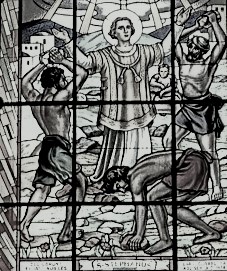         FARSKÉ OZNAMY            na týždeň od 31.12. do  6.1. 2018                                	         Liturgický kalendár:Poriadok sv. omší :           Ostatné oznamy:V pondelok  - na posledný deň v roku bude po všetkých sv. omšiach  bilancia farnosti a poďakovanie Pánu Bohu za jeho  dobrodenia  pred Najsvätejšou Sviatosťou.V utorok je prikázaný sviatok. Pri sv. omšiach budeme vzývať Ducha Svätého z príležitosti začiatku nového roku. Za obvyklých podmienok môžeme získať úplné odpustky.Poklona Sviatosti Oltárnej za kňazské a rehoľné povolania bude vo farskom kostole vo štvrtok od 17:00 do 18:00. K Prvému piatku sa bude spovedať len pol hodinu pred sv. omšami. Vo štvrtok a v piatok od 17:15 do 17:45.Poklona Sviatosti Oltárnej na Prvý piatok bude od 17:00 do 18:00Vstupenky na Farský ples v cene 25 € na osobu si môžete zarezervovať alebo zakúpiť v predajni Nádej.Na trojkráľové požehnanie domov sa záujemcovia môžu zapísať v sakristiách kostolov.Na Slávnosť Zjavenia Pána – v nedeľu budeme požehnávať trojkráľovú vodu.Koledníci dobrej Noviny vyzbierali na Štedrý deň 2057 €. Pán Boh odmeň všetkých štedrých darcov.Tradičná novoročná ofera bude pri všetkých sv. omšiach v utorok - na Nový rok. Pán Boh odmeň za milodary.PondelokSiedmy deň vianočnej oktávysviatokUtorokPanny Márie Bohorodičky – Nový rokslávnosťStredaSv. Bazila Veľkého a Gregora Nazianského, biskupov a učiteľov CirkvispomienkaŠtvrtokNajsvätejšieho mena JežišĽub. spomienkaPiatokfériaNedeľa2. vianočná nedeľa - Zjavenie PánaslávnosťStarý rok (pondelok)UTOROK A NEDEĽA:STREDA -  SOBOTAFarský kostol:                                 15:0008.00        10.00      18.0006:30                        18:00Nitriansky Hrádok:   09:00         09.00Kostolný Sek:             10:30                       10:30